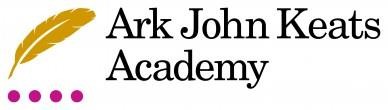 Job Description: Student Support ManagerWorking Pattern: Term Time Only (39 weeks per year)PurposeKey ResponsibilitiesLeadership and ManagementAcademy Culture and SystemsOther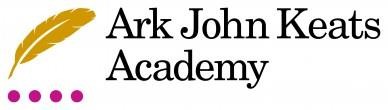 Person Specification: Student Support ManagerQualification Criteria:Qualified to work in the UKWe are looking to appoint an individual with the following attributes: BehavioursCommitted to the development of self – discipline in young people.A sense of moral purpose in education; an individual who firmly and wholeheartedly believes that every child has the capability to succeed in education, both academically and pastorally.A belief in rigorous approaches to discipline.An understanding that young people must be held to account for their actions in order to learn.An unwavering commitment to the development of personal responsibility in young people.A belief that quiets, orderly classrooms are the best places for young people to achieve their full potential.An understanding that structure is liberating in schools.A commitment to the AJK pillars and culture and ethos.A firm belief that a reason is not the same as an excuse, and an understanding of how to apply this belief in conversations with parents and pupils.Committed to the involvement of the whole family in a child’s education.A growth mindset and a want to improve and develop throughout their career.A commitment to non-invasive behaviour management techniques.A belief that all individuals are capable of improvement.Understanding that character development is central to an education.Honesty, integrity and kindness at the heart of all their actions.An understanding that strict isn’t the same as unkind and that kindness and rigour and mutuallybeneficial, not mutually exclusive.OtherCommitment to equality of opportunity and the safeguarding and welfare of all pupilsWillingness to undertake trainingThis post is subject to an enhanced Disclosure & Barring Service checkArk is committed to safeguarding and promoting the welfare of children and young people in our academies. In order to meet this responsibility, we follow a rigorous selection process. This process is outlined here, but can be provided in more detail if requested. All successful candidates will be subject to an enhanced Disclosure and Barring Service check.